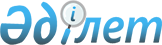 Об утверждении Методики оценки деятельности административных государственных служащих корпуса "Б" государственного учреждения "Ревизионная комиссия по Северо-Казахстанской области"
					
			Утративший силу
			
			
		
					Постановление Ревизионной комиссии по Северо-Казахстанской области от 9 марта 2017 года № 4. Зарегистрировано Департаментом юстиции Северо-Казахстанской области 6 апреля 2017 года № 4134. Утратило силу постановлением Ревизионной комиссии по Северо-Казахстанской области от 13 марта 2018 года № 4
      Сноска. Утратило силу постановлением Ревизионной комиссии по Северо-Казахстанской области от 13.03.2018 № 4 (вводится в действие по истечении десяти календарных дней после дня его первого официального опубликования).
      В соответствии с пунктом 5 статьи 33 Закона Республики Казахстан от 23 ноября 2015 года "О государственной службе Республики Казахстан", приказом Председателя Агентства Республики Казахстан по делам государственной службы и противодействию коррупции от 29 декабря 2016 года № 110 "О некоторых вопросах оценки деятельности административных государственных служащих" (зарегистрирован в Реестре государственной регистрации нормативных правовых актов № 14637), Ревизионная комиссия по Северо-Казахстанской области ПОСТАНОВЛЯЕТ:
      1. Утвердить прилагаемую Методику оценки деятельности административных государственных служащих корпуса "Б" государственного учреждения "Ревизионная комиссия по Северо-Казахстанской области".
      2. Признать утратившим силу постановление государственного учреждения "Ревизионная комиссия по Северо-Казахстанской области" от 22 декабря 2016 года № 17 "Об утверждении Методики оценки деятельности административных государственных служащих корпуса "Б" государственного учреждения "Ревизионная комиссия по Северо-Казахстанской области" (зарегистрировано в Реестре государственной регистрации нормативных правовых актов № 4024).
      3. Отделу правового обеспечения и контроля качества государственного учреждения "Ревизионная комиссия по Северо-Казахстанской области" обеспечить:
      3-1) государственную регистрацию настоящего Постановления в территориальном органе юстиции;
      3-2) в течение десяти календарных дней после государственной регистрации настоящего Постановления его направление на официальное опубликование;
      3-3) размещение настоящего Постановления на интернет-ресурсе государственного учреждения "Ревизионная комиссия по Северо-Казахстанской области.
      4. Контроль за исполнением настоящего Постановления возложить на руководителя аппарата государственного учреждения "Ревизионная комиссия по Северо-Казахстанской области" Турсунова Тимура Кабдешевича.
      5. Настоящее постановление вводится в действие по истечении десяти календарных дней после дня его первого официального опубликования. Методика оценки деятельности административных государственных служащих корпуса "Б" государственного учреждения "Ревизионная комиссия по Северо-Казахстанской области" 1. Общие положения
      1. Настоящая Методика оценки деятельности административных государственных служащих корпуса "Б" ревизионной комиссии по Северо-Казахстанской области (далее - Методика) разработана в соответствии с пунктом 5 статьи 33 Закона Республики Казахстан от 23 ноября 2015 года "О государственной службе Республики Казахстан", Приказом Председателя Агентства Республики Казахстан по делам государственной службы и противодействию коррупции от 29 декабря 2016 года № 110 "О некоторых вопросах оценки деятельности административных государственных служащих" (зарегистрирован в Реестре государственной регистрации нормативных правовых актов № 14637) и определяет алгоритм оценки деятельности административных государственных служащих корпуса "Б" (далее – служащие корпуса "Б").
      2. Оценка деятельности служащих корпуса "Б" (далее - оценка) проводится для определения эффективности и качества их работы.
      3. Оценка проводится по результатам деятельности служащего корпуса "Б" на занимаемой должности:
      1) по итогам квартала (квартальная оценка) – не позднее десятого числа месяца, следующего за отчетным кварталом (за исключением четвертого квартала, оценка которого проводится не позднее десятого декабря);
      2) по итогам года (годовая оценка) – не позднее двадцать пятого декабря оцениваемого года.
      Оценка служащего корпуса "Б" не проводится в случаях, если срок пребывания на занимаемой должности в оцениваемом периоде составляет менее трех месяцев, а также в период испытательного срока.
      Служащие корпуса "Б", находящиеся в социальных отпусках либо периоде временной нетрудоспособности, проходят оценку в течение 5 рабочих дней после выхода на работу.
      4. Квартальная оценка проводится непосредственным руководителем и основывается на оценке исполнения служащим корпуса "Б" должностных обязанностей.
      Непосредственным руководителем служащего корпуса "Б" является лицо, которому он подчиняется согласно своей должностной инструкции.
      5. Годовая оценка служащего складывается из:
      1) средней оценки служащего корпуса "Б" за отчетные кварталы;
      2) оценки выполнения служащим корпуса "Б" индивидуального плана работы по форме, согласно приложению 1 к настоящей методике.
      6. Для проведения оценки служащих корпуса "Б" председателем ревизионной комиссии по Северо-Казахстанской области создается Комиссия по оценке, рабочим органом которой является служба управления персоналом.
      7. Заседание комиссии по оценке является правомочным, если на нем присутствовали не менее двух третей ее состава.
      Замена отсутствующего члена или Председателя Комиссии по оценке осуществляется по решению председателя Ревизионной комиссии путем внесения изменения в приказ о создании комиссии по оценке.
      8. Решение Комиссии по оценке принимается открытым голосованием.
      9. Результаты голосования определяются большинством голосов членов Комиссии по оценке. При равенстве голосов голос председателя комиссии является решающим.
      Секретарем комиссии по оценке является сотрудник службы управления персоналом. Секретарь Комиссии по оценке не принимает участие в голосовании.  2. Составление индивидуального плана работы
      10. Индивидуальный план работы составляется служащим корпуса "Б" совместно с его непосредственным руководителем не позднее десятого января оцениваемого года, по форме согласно приложению 1 к настоящей Методике.
      11. При назначении служащего корпуса "Б" на должность по истечении указанного в пункте 10 настоящей Методики срока, индивидуальный план работы служащего корпуса "Б" на занимаемой должности составляется в течение десяти рабочих дней со дня назначения его на должность.
      12. Количество целевых показателей в индивидуальном плане работы служащего корпуса "Б" составляет не более четырех, которые должны быть конкретными, измеримыми, достижимыми, с определенным сроком исполнения.
      13. Индивидуальный план составляется в двух экземплярах. Один экземпляр передается в службу управления персоналом. Второй экземпляр находится у руководителя структурного подразделения служащего корпуса "Б". 3. Подготовка к проведению оценки
      14. Служба управления формирует график проведения оценки по согласованию с председателем Комиссии по оценке.
      Служба управления персоналом за десять календарных дней до начала проведения оценки обеспечивает своевременное уведомление служащего корпуса "Б", подлежащего оценке, и лиц, осуществляющих оценку, о проведении оценки и направляет им оценочные листы для заполнения. 4. Квартальная оценка исполнения должностных обязанностей
      15. Оценка исполнения должностных обязанностей складывается из базовых, поощрительных и штрафных баллов.
      16. Базовые баллы устанавливаются на уровне 100 баллов за выполнение служащим своих должностных обязанностей.
      17. Поощрительные баллы выставляются за показатели деятельности, превышающие средние объемы текущей работы, а также виды деятельности, являющиеся сложными в содержательном и/или организационном плане.
      18. Показатели деятельности, превышающие средние объемы текущей работы и сложные виды деятельности определяются Ревизионной комиссией самостоятельно исходя из своей отраслевой специфики и распределяются по пятиуровневой шкале в порядке возрастания объема и сложности осуществляемой работы. При этом в число поощряемых показателей и видов деятельности могут входить как фиксируемые, так и не фиксируемые в Единой системе электронного документооборота и Интранет-портале государственных органов документы и мероприятия.
      За каждый поощряемый показатель или вид деятельности служащему корпуса "Б" непосредственным руководителем присваиваются баллы согласно приложению 2 к настоящей Методике.
      19. Штрафные баллы выставляются за нарушения исполнительской и трудовой дисциплины.
      20. К нарушениям исполнительской дисциплины относятся нарушения сроков исполнения поручений вышестоящих органов, руководства государственного органа, непосредственного руководителя и обращений физических и юридических лиц.
      21. К нарушениям трудовой дисциплины относятся:
      1) опоздания на работу без уважительной причины;
      2) нарушения служащими служебной этики.
      Источниками информации о фактах нарушения трудовой дисциплины служат документально подтвержденные сведения от службы управления персоналом и непосредственного руководителя служащего корпуса "Б".
      22. За каждое нарушение исполнительской и трудовой дисциплины служащему корпуса "Б" выставляются штрафные баллы в размере "-2" балла за каждый факт нарушения.
      23. Для проведения оценки исполнения должностных обязанностей служащий корпуса "Б" представляет для согласования заполненный оценочный лист непосредственному руководителю по форме согласно приложению 3 к настоящей Методике.
      24. Непосредственный руководитель с учетом представленных службой управления персоналом, службой документооборота сведений о фактах нарушения служащим корпуса "Б" трудовой и исполнительской дисциплины, рассматривает оценочный лист на предмет достоверности представленных в нем сведений, вносит в него корректировки (в случае наличия) и согласовывает его.
      25. После согласования непосредственным руководителем оценочный лист подписывается служащим корпуса "Б".
      Отказ служащего корпуса "Б" от подписания оценочного листа не является препятствием для направления документов на заседание Комиссии по оценке. В этом случае работником службы управления персоналом и непосредственным руководителем служащего корпуса "Б" в произвольной форме составляется акт об отказе от ознакомления.
      26. Итоговая квартальная оценка служащего корпуса "Б" вычисляется непосредственным руководителем по следующей формуле:
      кв=100+а – в,
      где кв- квартальная оценка;
      а – поощрительные баллы;
      в – штрафные баллы.
      27. Итоговая квартальная оценка выставляется по следующей шкале:
      менее 80 баллов — "неудовлетворительно",
      от 80 до 105 (включительно) баллов — "удовлетворительно",
      от 106 до 130 (включительно) баллов — "эффективно",
      свыше 130 баллов — "превосходно". 5. Годовая оценка
      28. Для проведения годовой оценки служащий корпуса "Б" направляет для согласования заполненный оценочный лист выполнения индивидуального плана непосредственному руководителю по форме согласно приложению 4 к настоящей Методике.
      29. Непосредственный руководитель рассматривает оценочный лист на предмет достоверности представленных в нем сведений, вносит в него корректировки (в случае наличия) и согласовывает его.
      30. Оценка выполнения индивидуального плана работы выставляется по следующей шкале:
      за невыполнение целевого показателя, предусмотренного индивидуальным планом работы, присваивается 3 балла;
      за частичное выполнение целевого показателя – 4 балла;
      за выполнение целевого показателя (достижение ожидаемого результата) – 5 баллов.
      31. После согласования непосредственным руководителем оценочный лист заверяется служащим корпуса "Б".
      Отказ служащего корпуса "Б" от подписания оценочного листа не может служить препятствием для направления документов на заседание Комиссии по оценке. В этом случае работником службы управления персоналом и непосредственным руководителем служащего корпуса "Б" в произвольной форме составляется акт об отказе от ознакомления.
      32. Итоговая годовая оценка служащего корпуса "Б" вычисляется службой управления персоналом не позднее пяти рабочих дней до заседания Комиссии по оценке по следующей формуле: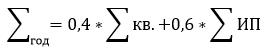 
      где 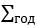 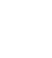 - годовая оценка;

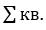 - средняя оценка за отчетные кварталы (среднеарифметическое значение). При этом полученное среднеарифметическое значение квартальных оценок с учетом шкалы, указанной в пункте 27 настоящей Методики, приводится к пятибалльной системе оценок, а именно:


      значению "неудовлетворительно" (менее 80 баллов) присваиваются 2 балла, 
      значению "удовлетворительно" (от 80 до 105 баллов) - 3 балла,
      значению "эффективно" (от 106 до 130 (включительно) баллов) - 4 балла, 
      значению "превосходно" (свыше 130 баллов) - 5 баллов;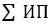  – оценка выполнения индивидуального плана работы (среднеарифметическое значение).


      33. Итоговая годовая оценка выставляется по следующей шкале:
      менее 3 баллов — "неудовлетворительно",
      от 3 до 3,9 баллов — "удовлетворительно",
      от 4 до 4,9 баллов - "эффективно",
      5 баллов — "превосходно". 6. Рассмотрение результатов оценки Комиссией
      34. Служба управления персоналом обеспечивает проведение заседания Комиссии по рассмотрению результатов оценки в соответствии с графиком, согласованным с председателем Комиссии.
      Служба управления персоналом предоставляет на заседание Комиссии следующие документы:
      1) заполненные оценочные листы;
      2) должностная инструкция служащего корпуса "Б";
      3) проект протокола заседания Комиссии по форме согласно приложению 5 к настоящей Методике.
      35. Комиссия рассматривает результаты квартальных и годовой оценки и принимает одно из следующих решений:
      1) утвердить результаты оценки;
      2) пересмотреть результаты оценки.
      В случае принятия решения о пересмотре результатов оценки Комиссия корректирует оценку с соответствующим пояснением в протоколе.
      36. Служба управления персоналом ознакамливает служащего корпуса "Б" с результатами оценки в течение двух рабочих дней со дня ее завершения.
      Ознакомление служащего корпуса "Б" с результатами оценки осуществляется в письменной или электронной форме.
      Отказ служащего корпуса "Б" от ознакомления не является препятствием для внесения результатов оценки в его послужной список. В этом случае работником службы управления персоналом в произвольной форме составляется акт об отказе от ознакомления.
      37. Документы, указанные в пункте 34 настоящей Методики, а также подписанный протокол заседания Комиссии хранятся в службе управления персоналом. 7. Обжалование результатов оценки
      38. Обжалование решения Комиссии служащим корпуса "Б" в территориальном департаменте уполномоченного органа по делам государственной службы по Северо-Казахстанской области осуществляется в течение десяти рабочих дней со дня вынесения решения.
      39. Территориальный департамент уполномоченного органа по делам государственной службы по Северо-Казахстанской области в течение десяти рабочих дней со дня поступления жалобы служащего корпуса "Б" осуществляет ее рассмотрение и в случаях обнаружения нарушений установленного законодательством порядка проведения оценки рекомендует государственному органу отменить решение Комиссии.
      40. Информация о принятом решении представляется государственным органом в течение двух недель в территориальный департамент уполномоченного органа по делам государственной службы по Северо-Казахстанской области.
      41. Служащий корпуса "Б" вправе обжаловать результаты оценки в суде. 8. Принятие решений по результатам оценки
      42. Результаты оценки являются основаниями для принятия решений по выплате бонусов и обучению.
      43. Бонусы выплачиваются служащим корпуса "Б" с результатами оценки "превосходно" и "эффективно".
      44. Обучение (повышение квалификации) служащего корпуса "Б" проводится по направлению, по которому деятельность служащего корпуса "Б" по итогам годовой оценки признана неудовлетворительной.
      Служащий корпуса "Б" направляется на курсы повышения квалификации в течение трех месяцев после утверждения Комиссией результатов годовой оценки его деятельности.
      45. Служащий корпуса "Б", получивший оценку "неудовлетворительно", не закрепляется наставником за лицами, впервые принятыми на административные государственные должности.
      46. Результаты оценки служащего корпуса "Б" по итогам двух лет подряд со значением "неудовлетворительно" являются основанием для принятия решения о понижении его в должности. При отсутствии любой вакантной нижестоящей должности служащий корпуса "Б" увольняется в порядке, установленном законодательством.
      47. Результаты оценки деятельности служащих корпуса "Б" вносятся в их послужные списки.
      Форма Индивидуальный план работы административного государственного служащего корпуса "Б"
      _____________________________________год
      (период, на который составляется индивидуальный план)
      Фамилия, Имя, Отчество (при его наличии) служащего:________________
      Должность служащего:__________________________________________
      Наименование структурного подразделения служащего:______________
      Примечание:
      * - Целевые показатели определяются с учетом их направленности на достижение стратегической цели (целей) государственного органа, а в случае ее (их) отсутствия, исходя из функциональных обязанностей служащего. Количество целевых показателей составляет не более четырех, из них не менее половины измеримых. Шкала баллов за поощряемые виды деятельности административных государственных служащих корпуса "Б" государственного учреждения "Ревизионная комиссия по Северо-Казахстанской области"
      * Поощряемые виды деятельности (критерии -общая сумма выявленных нарушений) используемые при проведении государственного аудита полноты и своевременности поступлений в местный бюджет, возврата сумм поступлений из местного бюджета, эффективности налогового администрирования, аналитического мероприятия.
      Показатели к штрафным баллам деятельности административных государственных служащих корпуса "Б" государственного учреждения "Ревизионная комиссия по Северо-Казахстанской области"
      Форма Оценочный лист
      ________квартал______года
      (оцениваемый период)
      Фамилия, Имя, Отчество (при его наличии) оцениваемого служащего: _____________
      Должность оцениваемого служащего: ______________
      Наименование структурного подразделения оцениваемого служащего:_____________________________________
      Оценка исполнения должностных обязанностей:
      Форма Оценочный лист
      ___________________________________________________год
      (оцениваемый год)
      Фамилия, Имя, Отчество (при его наличии) оцениваемого служащего:_______
      Должность оцениваемого служащего:_________________________________
      Наименование структурного подразделения оцениваемого
      служащего:________________________________________________________
      Оценка выполнения индивидуального плана:
      Форма Протокол заседания Комиссии по оценке
      ____________________________________________________
      (наименование государственного органа)
      ____________________________________________________________
      (вид оценки: квартальная/годовая и оцениваемый период (квартал и (или) год)
      Результаты оценки
      Заключение Комиссии:
      ______________________________________________________________
      Проверено:
      Секретарь Комиссии: _________ __________ Дата:
      (фамилия, инициалы подпись)
      Председатель Комиссии: ___________________Дата:
      (фамилия, инициалы, подпись)
      Член Комиссии: __________________________Дата:
      (фамилия, инициалы, подпись)
					© 2012. РГП на ПХВ «Институт законодательства и правовой информации Республики Казахстан» Министерства юстиции Республики Казахстан
				
      Председатель
государственного учреждения
"Ревизионная комиссия по
Северо-Казахстанской области"

Д.Едрисов
Утверждено постановлением Ревизионной комиссии по Северо-Казахстанской области от 09 марта 2017 года № 4 Приложение 1 к Методике оценки деятельности административных государственных служащих корпуса "Б"
№ п/п
Целевые показатели *
Ожидаемый результат
1
Целевой показатель 1
2
Целевой показатель 2
3
Целевой показатель 3
4
Целевой показатель 4
Служащий

фамилия, инициалы____________

дата__________________________

подпись_______________________

 
Непосредственный руководитель

фамилия, инициалы______________

дата___________________________

подпись_______________________

 Приложение 2 к Методике оценки деятельности административных государственных служащих корпуса "Б"
Баллы
Поощряемые виды деятельности
Общая сумма выявленных нарушений, от объема средств, охваченных государственным аудитом:
Общая сумма выявленных нарушений, от объема средств, охваченных государственным аудитом:
5 баллов
-если сумма нарушений составляет ≥ 30%, от объема средств охваченных государственным аудитором;

-свыше 15 миллионов тенге*
4 балла
 -если сумма нарушений составляет ≥ 25%, от объема средств охваченных государственным аудитором;

-от 10 миллионов тенге до 15 миллионов тенге*
3 балла
-если сумма нарушений составляет ≥ 20%, от объема средств охваченных государственным аудитором;

-от 5 миллионов тенге до 10 миллионов тенге*
2 балла
-если сумма нарушений составляет ≥ 15%, от объема средств охваченных государственным аудитором;

-от 2,5 миллионов тенге до 5 миллионов тенге*
1 балл
-если сумма нарушений составляет ≥ 10%, от объема средств охваченных государственным аудитором;

-от 1 миллиона тенге до 2,5 миллионов тенге*
Сумма выявленных финансовых нарушений:
Сумма выявленных финансовых нарушений:
5 баллов
от 501,0 тысяч тенге и выше
4 балла
от 401,0 тысяч тенге до 500,0 тысяч тенге
3 балла
от 301,0 тысяч тенге до 400,0 тысяч тенге
2 балла
от 201,0 тысяч тенге до 300,0 тысяч тенге
1 балл
от 100,0 тысяч тенге до 200,0 тысяч тенге
Сумма средств, возмещенная в бюджет в ходе государственного аудита:
Сумма средств, возмещенная в бюджет в ходе государственного аудита:
5 баллов
от 81процентов до 100 процентов
4 балла
от 61 процентов до 80 процентов
3 балла
от 41 процентов до 60 процентов
2 балла
от 21процентов до 40 процентов
1 балл
от 10 процентов до 20 процентов
Количество привлеченных к административной и/или к дисциплинарной ответственности:
Количество привлеченных к административной и/или к дисциплинарной ответственности:
5 баллов
5 и более должностных лиц объекта государственного аудита и свыше
4 балла
4 должностных лица объекта государственного аудита
3 балла
3 должностных лица объекта государственного аудита
2 балла
2 должностных лица объекта государственного аудита
1 балл
1 должностное лицо объекта государственного аудита
Поощрения со стороны руководства
Поощрения со стороны руководства
5 баллов
наличие поощрений со стороны руководства, в том числе государственной награды, грамоты, ведомственные медали и другие
5 баллов
внесение предложений по улучшению аудиторской деятельности (учитываются предложения, согласованные Председателем, принятые и учтенные в нормативных и правовых актах)
3 балла
участие государственного аудитора в аудиторском мероприятии в качестве руководителя группы государственного аудита
3 балла
участие в общественной деятельности Ревизионной комиссии
Количество переданных материалов в правоохранительные, уполномоченные органы для принятия процессуальных мер:
Количество переданных материалов в правоохранительные, уполномоченные органы для принятия процессуальных мер:
5 баллов
2 и более материалов
2 балла
1 материал
Иные поощрения
Иные поощрения
5 баллов
дополнительная нагрузка, связанная с наличием вакансий в отделе, социальных, трудовых отпусках, выезд в командировки 
от 1 до 5 баллов
высокое качество, сложность исполненных документов;
от 1 до 5 баллов
проведение технической учебы
от 1 до 5 баллов
ведение документов на государственном языке
от 1 до 5 баллов
внесение обоснованных предложений о внесении дополнений и изменений в нормативно-правовые акты, проблемных вопросов по деятельности Ревизионной комиссии
от 1 до 5 баллов
Выполнение заданий в зависимости от срочности и сложности
3 балла
наставническая деятельность
минус 2 балла за каждый факт нарушения
несоблюдение требований Правил проведения внешнего государственного аудита и финансового контроля при планировании государственного аудита (составление плана аудита и программы аудита)
минус 2 балла за каждый факт нарушения
нарушение общих и процедурных стандартов государственного аудита и финансового контроля и правил проведения внешнего государственного аудита и финансового контроля при составлении аудиторского отчета
минус 2 балла
наличие дисциплинарного взыскания
минус 2 балла за каждый факт нарушения
нарушение Этического кодекса государственных служащих Республики Казахстан, Правил профессиональной этики государственных аудиторов, нарушение исполнительской и трудовой дисциплины
минус 2 балла за каждый факт нарушения
нарушение срока составления протокола об административном правонарушении, а так же срока направления материалов в уполномоченные органы для рассмотрения вопроса о возбуждении административного производстваПриложение 3 к Методике оценки деятельности административных государственных служащих корпуса "Б"
№ п/п
Самооценка служащего
Самооценка служащего
Самооценка служащего
Оценка непосредственного руководителя
Оценка непосредственного руководителя
Оценка непосредственного руководителя
Примечание
№ п/п
Сведения о поощряемых показателях и видах деятельности
Сведения о фактах нарушения исполнительской дисциплины
Сведения о фактах нарушения трудовой дисциплины
Сведения о поощряемых показателях и видах деятельности
Сведения о фактах нарушения исполнительской дисциплины
Сведения о фактах нарушения трудовой дисциплины
1
-
-
-
2
3
Результат самооценки:
Результат самооценки:
Результат самооценки:
Результат оценки:
Результат оценки:
Результат оценки:
Служащий

фамилия, инициалы ______________________

дата__________________________

подпись_______________________
Непосредственный руководитель

фамилия, инициалы __________________________

дата___________________________

подпись_______________________Приложение 4 к Методике оценки деятельности административных государственных служащих корпуса "Б"
№ п/п
Результат целевого показателя
Значение 
Результаты самооценки служащего
Результаты оценки руководителя
Примечание 
1
Результат целевого показателя 1
от 3 до 5
2
Результат целевого показателя 2
от 3 до 5
3
Результат целевого показателя 3
от 3 до 5
4
Служащий

фамилия, инициалы ____________

дата__________________________

подпись_______________________

 
Непосредственный руководитель

фамилия, инициалы _____________

дата___________________________

подпись_______________________

 Приложение 5 к Методике оценки деятельности административных государственных служащих корпуса "Б"
№ п/п
Фамилия, Имя, Отчество (при его наличии) служащих
Сведения о результатах оценки
Корректировка Комиссией результатов оценки (в случае наличия)
Рекомендации Комиссии
11
22